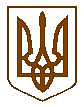 Баришівська селищна рада                                                                                                                                Броварського районуКиївської областіVIII скликанняР І Ш Е Н Н Я  16.12.2021                                                                                       № 966-17-08                                                                   						 Про затвердження місцевої цільової Програми  та Порядку  здійснення компенсаційних виплат за перевезення окремих пільгових категорій громадян на приміських та міських маршрутах загального користування автомобільним транспортом на 2022 - 2024 роки	Відповідно до статті 26 Закону України «Про місцеве самоврядування в Україні», Закону України «Про автомобільний транспорт», ст. 91 Бюджетного кодексу України, з метою  забезпечення конституційних гарантій на соціальний захист окремих категорій громадян, відшкодування витрат за пільгове перевезення громадян на приміських та міських маршрутах загального користування автомобільним транспортом селищна рада в и р і ш и л а: Затвердити місцеву цільову Програму «Здійснення компенсаційних виплат за перевезення окремих пільгових категорій громадян на приміських та міських маршрутах загального користування автомобільним транспортом на 2022 - 2024 роки» (далі-Програма) (Додаток 1).Затвердити Порядок здійснення компенсаційних виплат за перевезення окремих пільгових категорій громадян на  приміських та міських маршрутах загального користування автомобільним транспортом на 2022 - 2024 роки (далі-Порядок) (Додаток 2).Управлінню фінансів та економічного розвитку Баришівської селищної ради передбачити видатки на реалізацію Програми, виходячи з реальних можливостей бюджету та його пріоритетів.Контроль за виконанням рішення покласти на постійну комісію селищної ради з питань фінансів, бюджету, планування соціально-економічного розвитку, інвестицій та міжнародного співробітництва.Селищний голова				    Олександр ВАРЕНІЧЕНКО                                  Додаток 1                                  Затверджено                                                                    рішенням сесії                                                                                                                                                                 Баришівської селищної ради                                                                                    від 16.12.2021 № 966-17-08МІСЦЕВА ЦІЛЬОВА ПРОГРАМА «Здійснення компенсаційних виплат за перевезення окремих пільгових категорій громадян на приміських та міських маршрутах загального користування автомобільним транспортом на 2022 - 2024 роки»смт Баришівка 2021 рікПаспортмісцевої цільової Програми «Здійснення компенсаційних виплат за перевезення окремих пільгових категорій громадян на приміських та міських маршрутах загального користування автомобільним транспортом на 2022 - 2024 роки»1. Загальні положення Програми          Місцева цільова Програма «Здійснення компенсаційних виплат за перевезення окремих пільгових категорій громадян на приміських та міських маршрутах загального користування автомобільним транспортом на 2022 - 2024 роки»  (далі - Програма) направлена на організацію пільгового проїзду окремих категорій громадян на приміських та міських маршрутах загального користування та забезпечення компенсації збитків перевізників від пільгових перевезень окремих категорій громадян на приміських та міських маршрутах загального користування.Програма розроблена відповідно до Бюджетного Кодексу України, законів України «Про місцеве самоврядування в Україні» «Про автомобільний транспорт», «Про статус ветеранів війни, гарантії їх соціального захисту».Згідно з Законом України «Про автомобільний транспорт» пільгові перевезення пасажирів, які відповідно до законодавства користуються такими правами, забезпечують перевізники, які здійснюють перевезення пасажирів на маршрутах загального користування. Органи виконавчої влади та органи місцевого самоврядування можуть надавати перевізникам, які здійснюють пільгові перевезення пасажирів, компенсацію відповідно до Закону.Відшкодування витрат на перевезення пільгових категорій населення  автомобільним транспортом можливе за рахунок місцевих бюджетів на договірній основі. Перелік окремих категорій пасажирів, за проїзд яких здійснюються компенсаційні відшкодування,  представлений у додатку до цієї Програми.Стаття 91 Бюджетного кодексу України передбачає видатки з місцевого бюджету на виконання місцевих програм соціального захисту окремих категорій населення, компенсаційні виплати за пільговий проїзд окремих категорій громадян та інші передбачені законодавством пільги. Програма пропонується для затвердження селищною радою з метою забезпечення безоплатного проїзду соціально незахищених верств населення територіальної громади.2. Мета Програми           Метою Програми є забезпечення реалізації прав окремих категорій громадян Баришівської територіальної громади  на пільговий проїзд автомобільним транспортом на приміських та міських автобусних маршрутах загального користування та відшкодування компенсації за перевезення окремих пільгових категорій громадян перевізникам, які здійснюють перевезення на приміських та міських маршрутах автомобільним транспортом загального користування за рахунок коштів місцевого бюджету.3. Фінансування ПрограмиФінансове забезпечення Програми здійснюється за рахунок коштів місцевого бюджету в межах видатків, затверджених місцевим бюджетом на 2022 - 2024 роки за відповідним напрямком, виходячи з реальних фінансових можливостей.Видатки на виконання заходів Програми передбачаються при формуванні, чи при уточненні показників місцевого бюджету.4. Заходи ПрограмиВиконання поставлених завдань потребує здійснення відповідних заходів.5. Очікувані результатиРеалізація Програми забезпечить соціальний захист найбільш незахищених верств населення територіальної громади, організацію пільгового проїзду окремих категорій громадян на приміських та міських маршрутах загального користування автомобільним транспортом, та компенсацію збитків перевізникам від пільгових перевезень окремих категорій громадян автомобільним транспортом на приміських та міських маршрутах загального користування.Секретар ради                                                                 Надія СЛУХАЙ                                                            Додаток 2                                                                 Затверджено                                                                    рішенням сесії                                                                                                                                                                 Баришівської селищної ради                                                                                    від 16.12.2021 № 966-16-08Порядок здійснення компенсаційних виплат за перевезення окремих пільгових категорій громадян на  приміських та міських маршрутах загального користування автомобільним транспортом на 2022 - 2024 роки 1. Загальні положення1.1.Цей Порядок визначає механізм здійснення компенсаційних виплат за пільговий проїзд окремих категорій  громадян на приміських та міських маршрутах загального користування автомобільним транспортом (далі– компенсаційні виплати) за рахунок та в межах коштів місцевого бюджету, передбачених на зазначені цілі (далі - Порядок).1.2.Законодавчою та нормативною основою Порядку є Бюджетний кодекс України, закони України «Про автомобільний транспорт», «Про статус ветеранів війни, гарантії їх соціального захисту», «Про місцеве самоврядування в Україні», постанова КМУ від 29.01.2003 №117 «Про Єдиний державний автоматизований реєстр осіб, які мають право на пільги»,   інші законодавчі і нормативні акти, що регулюють відносини у відповідній сфері.1.3.Загальна сума відшкодування компенсаційних виплат, пов’язаних з перевезенням громадян, які мають право на пільги, в автомобільному транспорті визначається кошторисними призначеннями на відповідний рік за рахунок коштів місцевого бюджету. 1.4.Відшкодування компенсаційних виплат проводиться на підставі договору про відшкодування компенсації за перевезення окремих пільгових категорій громадян    автомобільним транспортом на  приміських та міських маршрутах загального користування, укладених між перевізником і виконавчим органом селищної ради, який визначений головним розпорядником коштів. 1.5.Обліку підлягають поїздки пільгових категорій громадян, яким відповідно до законодавства України надано право пільгового проїзду в автомобільному транспорті загального користування, а саме: особи з інвалідністю внаслідок війни з числа учасників бойових дій в АТО/ООС;учасники бойових дій в АТО/ООС;члени сімей загиблих (померлих) учасників АТО/ООС;учасники бойових дій на території інших держав (воїни-інтернаціоналісти);постраждалі учасники Революції Гідності. 2. Облік фактичних перевезень громадян, яким надано право безоплатного проїзду автомобільним транспортом на приміських та міських маршрутах загального користування, та визначення суми компенсації за перевезення окремих пільгових категорій громадян2.1. Безкоштовне перевезення пільгових категорій громадян, що мають право на безплатний проїзд згідно з чинним законодавством та вказаних у пп. 1.5 цього Порядку, здійснюється пасажирським автотранспортом на умовах, визначених договором на перевезення пасажирів автомобільним транспортом, укладеним між перевізником та виконавчим органом селищної ради, який визначений головним розпорядником коштів.2.2. При посадці в автобус пільговик пред’являє водієві посвідчення про право на безкоштовне (пільгове) перевезення встановленого зразка.2.3.  Для отримання компенсаційних виплат перевізник щомісяця не пізніше 10 числа місяця, наступного за звітним, надає платнику:- акт звіряння розрахунків за надані населенню послуги, які мають право на відповідні  пільги згідно форми №3-пільга, затвердженої наказом  Міністерства праці та соціальної політики України від 28.03.2003 №83;- облікову  форму  про  недоотримані кошти за перевезення 
автомобільним транспортом окремих  категорій  громадян,  витрати  на 
перевезення   яких   відшкодовуються  з  місцевого 
бюджету, згідно з додатком. 3. Порядок відшкодування компенсаційних виплат3.1. Виконавчий орган селищної ради, який визначений головним розпорядником коштів, перераховує кошти на розрахунковий рахунок перевізника після надходження коштів місцевого бюджету на рахунок головного розпорядника коштів.3.2.  Головний розпорядник коштів, приймає до відшкодування суми вартості послуг, наданих з пільгового перевезення у поточному році, в межах річного обсягу коштів, передбачених у Договорі на відповідні цілі. 3.3. Баришівська селищна рада та головний розпорядник коштів можуть проводити вибіркові перевірки наданих перевізником розрахунків.                            4. Контроль та відповідальність за порушення договірних умов4.1. Перевізник несе повну відповідальність за достовірність наданої інформації та  надання пільг на проїзд окремих категорій громадян.    5. Порядок розгляду спорів5.1. Спори, що виникають між перевізником та виконавчим органом селищної ради, який визначений головним розпорядником коштів, вирішуються шляхом переговорів.5.2. У випадках недосягнення згоди між виконавчим органом селищної ради, який визначений головним розпорядником коштів, та перевізником спори вирішуються згідно з чинним законодавством України.Секретар ради                                                            Надія СЛУХАЙ                                                                                                                  Додаток 
                                                                                                                до Порядку ОБЛІКОВА ФОРМА 
              про недоотримані кошти за перевезення автомобільним транспортом окремих категорій громадян, витрати на перевезення 
                яких відшкодовуються з місцевого бюджету 
 Категорія пільговика ____________________________________________ 
 Область (регіон) ________________________________________________ 
 Перевізник _______________________________________________________ 
------------------------------------------------------------------| Період |  Кількість пільгових       |  Сума недоотриманих коштів,|(місяць,|   перевезень                     |  гривень|  рік)     |                                           |                      ------------------------------------------------------------------ 
Міське сполученняПриміське сполучення 
_________________ 
 Усього 
 
        Керівник 
 _______________________ 
        (посада) 
 ________________________      __________            _______________________ 
 (найменування                              (підпис)               (ініціали та прізвище)   організації – перевізника)Ініціатор розроблення ПрограмиВиконавчий комітет селищної радиРозробник ПрограмиВідділ соціального захисту населення селищної радиУчасники  ПрограмиБаришівська селищна рада, відділ соціального захисту населення, автоперевізникиВідповідальний виконавець ПрограмиВідділ соціального захисту населення селищної радиЗагальний обсяг фінансових ресурсів, необхідних для реалізації Програми, тис. грн.2022 р. – 100,00 2023 р. – 120,002024 р. – 140,00Всього – 360,00Джерела фінансуванняМісцевий бюджетТермін реалізації Програми 2022 - 2024 роки№ п/пЗміст заходівВиконавецьТермінвиконанняОрієнтовний обсяг фінансування тис. грн.1.Здійснення компенсаційних виплат за проїзд автомобільним транспортом пільгових категорій громадян на приміських маршрутах загального користуванняВідділ соціального захисту населення2022 - 2024 рр.2022 р. –100,00 2023 р. –120,002024 р. –140,00Всього –360,00